重庆工商大学博士硕士学位论文撰写规范                                  (讨论稿)学位论文是研究生培养质量和研究水平的集中体现。为了统一学位论文的撰写和编辑格式，保证学位论文的质量，便于信息系统的收集加工、检索利用和交流传播，根据中华人民共和国国家标准《学位论文编写规则》(GB/T 7713.1-2006)，特制定本规范。一、基本要求学位论文是作者从事科学研究或综合运用科学理论、研究方法和技术手段解决实际问题取得创造性的成果或有了新的见解，并以此为内容撰写而成、作为提出申请相应学位时所提交的表明其学术水平的研究论文。博士学位论文应能表明作者确已在本学科领域掌握了坚实宽广的基础理论和系统深入的专门知识，并具有独立从事科学研究工作的能力，在科学研究或专门技术上做出了创造性的成果。硕士学位论文应能表明作者确已在本学科领域掌握了坚实的基础理论和系统的专门知识，并对所研究问题有独立思考和新的见解，有从事科学研究工作或独立担负专门技术工作的能力。博士学位论文主体部分字数一般不少于8万字（含图表），硕士学位论文主体部分字数一般不少于3万字（含图表）。学位论文内容应立论正确，推理严谨，文字简练，层次分明，说理透彻，数据真实可靠。二、编写格式与结构1、内容排列编号学位论文内容的顺序编号参照国家标准GB“标准章、条、款、项的划分编号和排列格式”的有关规定，采用阿拉伯数字分级编号，如：第1章第1条第2款应标为：1.1.2。2、论文结构学位论文主要由封面、目录、中英文摘要及关键词、正文、参考文献、致谢、附录等部分组成，并按此先后顺序排列。三、内容要求学位论文内容应完整、准确，撰写应符合国家及各专业部门制定的有关标准，符合汉语语法规范。1、封面：封面格式按重庆工商大学博士、硕士学位论文封面统一格式要求。不同层次、不同类型的学位论文采用不同颜色的封面。论文封面格式见附件1。2、目录：目次页包括论文的篇、章、条、款、项、附录等的序号、名称和页码，一般只列到二级标题。目次页应单独编排页码，目次页的编写见附件2。3、中英文摘要：摘要是论文的内容不加注释和评论的简短陈述，具有独立性和自含性，体现科研工作的核心思想。内容应涉及本项科研工作的来源、目的和意义、研究方法、研究内容和过程、主要结论。注意突出学位论文中具有创造性成果和创新部分。摘要中不用图、表、化学结构式等。博士论文摘要不少于2000字，硕士论文摘要不少于1000字，摘要应另页置于目次页之后，中文摘要排在英文摘要之前。留学生的英文版博士学位论文应有不少于5000字的“详细中文摘要”，硕士学位论文中应有不少于3000字的“详细中文摘要”。4、关键词：关键词是为了方便文献标引工作，从论文中选取出来用以表示全文主题内容信息款目的单词或术语。关键词限于3—5个，排在论文摘要的左下方。5、正文：正文应包括绪论、研究内容、结论与展望等几个部分。绪论：简要说明研究工作的背景、目的、意义，国内外研究进展与文献综述，研究内容、研究方法，主要创新点等。应言简意赅，不要与摘要雷同，不要成为摘要的注释。绪论必须另页并从右页开始。研究内容：是论文的核心部分，应针对本学科的理论和实践问题，运用科学的理论和方法，开展相关研究和试验，形成论点，得出研究结论，或提出相应的对策建议。密切相关的图、表应嵌入正文之中。图的标题应置于图形下方，表的标题应在表格上方。论文中的图、表、公式、算式等，一律用阿拉伯数字分别依序连续编排序号。序号分章依序编码，其标注形式应便于互相区别，可分别为：图1.1、表2.3，式（3.5）等。结论与展望：论文的结论是最终的、总体的结论，应准确、完整、精练，不是正文中各段的小节的简单重复。展望是作者根据需要在论文研究的基础上，审视研究中存在的不足，并对未来进一步开展研究的方向、方法、思路等进行交代。由于研究工作涉及的学科领域、研究方法、结果表达方式等有很大的差异，因此，对正文内容的撰写不作严格的统一要求，但必须实事求是，客观真实，准确完备，层次分明，合乎逻辑。6、参考文献参考文献应置于正文后，并另起页。中文用宋体五号，西文用Times New Roman五号，主要参考文献著录格式见附件3。所有被引用文献均要列入参考文献中，必须按顺序标注，参考文献以文献在整个论文中出现的次序用[1]、[2]、[3]……形式统一排序、依次列出。正文中引用文献的标示应置于所引内容最后一个字的右上角，所引文献编号用阿拉伯数字置于方括号“[ ]”中，用小4号字体的上角标。（1）引用单篇文献时，如“融资租赁[1]”。（2）同一处引用多篇文献时，各篇文献的序号在方括号内全部列出，各序号间用“，”，如遇连续序号，可标注讫序号。如，…消费需求对经济增长拉动[1,3-5]…（3）多次引用同一文献时，在文献序号的“[ ]”后标注引文页码。如，…实体经济发展[1]15-19…。…资本逐利性[1]25-27…。（4）当提及的参考文献为文中直接说明时，则用小4号字与正文排齐，如“由文献[2,4-7]可知”。博士学位论文的参考文献一般不少于80篇，学术型硕士学位论文的参考文献一般不少于40篇，硕士专业学位论文的参考文献一般不少于30篇，其中外文文献一般不少于总数的1/3。参考文献中近五年的文献数一般应不少于总数的1/3，并应有一定数量的高水平学术成果。7、附录附录是作为论文主体的补充项目，如为了论文材料的完整性而补充的一些附加图、表等信息，并不是必须的。8、致谢致谢对象限于对完成研究课题、学位论文有较大帮助的单位和个人。9、在学期间发表论文及参加课题情况指在学期间发表的与学位论文有关的文章、参加的研究课题及获奖情况，其编写格式与参考文献相同。四、排版要求    1、论文开本及版芯论文开本大小：×（A4纸），60页以上的学位论文用双面打印，60页以下的学位论文用单面打印。版芯要求：上边距：，下边距：，左边距：，右边距：，装订线：，页眉：16mm，页脚边距：15mm。2、摘要页（含中英文题目）其内容次序为论文题目、“摘要”二字、摘要内容、关键词。
    中文题目与摘要：（1）论文题目为三号黑体字，可以分为1或2行居中打印。
   （2）论文题目下空一行居中打印，“摘要”二字（三号黑体），字间空一格。
   （3）“摘要”二字下空一行打印摘要内容（小四号宋体），每段开头空两格，标点符号占一格。
   （4）摘要内容下空一行打印关键词（小四号宋体），关键词数量为3-5个，每一关键词之间用分号分开，最后一个关键词后不打标点符号。英文题目与摘要：（1）英文题目全部采用大写字母，可分成1-3行居中打印。每行左右两边至少留五个字符空格。
   （2）题目下空一行居中打印“ABSTRACT”，再下空一行打印英文摘要内容。
   （3）摘要内容每段开头留四个字符空格。
   （4）摘要内容后下空一行打印“Keywords”，其后关键词小写，每一关键词之间用分号分开，最后一个关键词后不打标点符号。3、标题论文分三级标题一级标题：三号黑体，居中，段前、段后间距为1行二级标题：四号黑体，居左，段前、段后间距为0.5行三级标题：小四号黑体，居左，段前、段后间距为0.5行4、正文字体正文的中文字体为小四号宋体，西文字体为小四号Times New Roman，行间距为图、表标题采用五号黑体；表格中文字、图例说明采用小五号宋体；表注采用六号宋体。5、页眉页脚及页码页眉从摘要页开始到论文最后一页，均需设置。页眉内容：单面印制的论文，左对齐为“重庆工商大学博士（或硕士或硕士专业）学位论文”，右对齐为各章章名。双面印制的论文，偶数页居中为“重庆工商大学博士（或硕士或硕士专业）学位论文”，奇数页居中为各章章名。页眉打印字号为5号宋体，页眉下横线为上粗下细文武线（）。页脚：从论文主体部分（绪论或引言）开始，用阿拉伯数字连续编页，前置部分单独编页。页脚打印字号为小5号Times New Roman字体。单面打印时页码排在页脚居中位置，双面打印时页码分别按左右侧排列。6、文中表格均采用标准表格形式（如三线表，可参照正式出版物中的表格形式）。图或表原则上不跨页显示。7、量和单位应严格执行GB3100~3102：93有关量和单位的规定（参阅《常用量和单位》.计量出版社，1996）。单位名称的书写，可采用国际通用符号，也可用中文名称，但全文应统一。8、英文、罗马字符一般采用Time New Roman正体，按规定应采用斜体的需采用斜体。    9、学位论文独创性声明和版权使用授权书（见附件4）装订在封面之后、目录之前。五、学位论文打印学位论文定稿打印必须规范统一，有利于存档、抽检和对外宣传。论文封面用150g以上皮纹纸。不同类别研究生的论文封面采用不同颜色：博士学位论文为红色，硕士学位论文为蓝色，硕士专业学位论文为黄色。附件1   1.1 重庆工商大学博士学位论文封面            1.2 重庆工商大学硕士学位论文封面            1.3 重庆工商大学硕士专业学位论文封面附件2  目次页的编写示例附件3  主要参考文献著录格式附件4  学位论文独创性声明和版权使用授权书附件1.1  博士学位论文封面：红色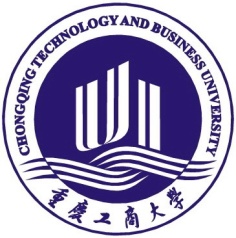 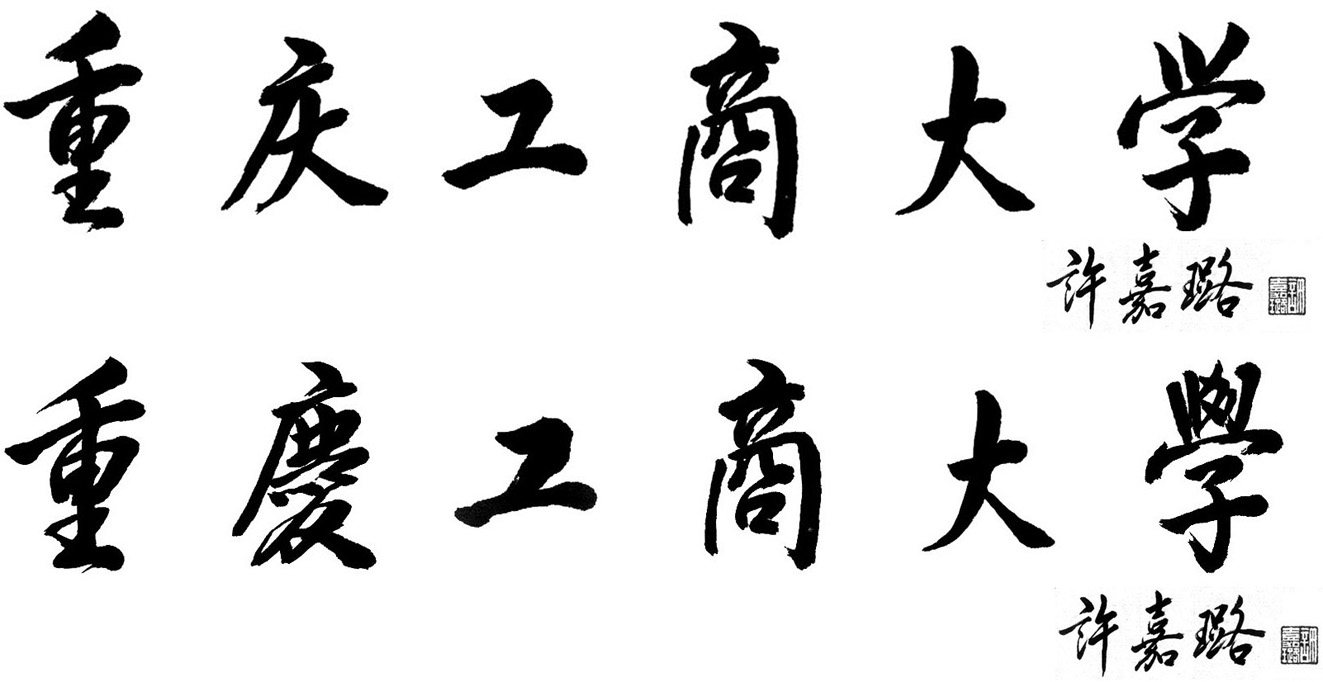 博士学位论文论文题目（二号宋体加粗）论文作者：所在学院：学科专业：研究方向：指导教师：提交论文日期：          年    月    日论文答辩日期：          年    月    日中国重庆20   年  月附件1.2  硕士学位论文封面：蓝色硕士学位论文论文题目（二号宋体加粗）论文作者：所在学院：学科专业：研究方向：指导教师：提交论文日期：          年    月    日论文答辩日期：          年    月    日中国重庆20   年  月附件1.3  硕士专业学位论文封面：黄色硕士专业学位论文论文题目（二号宋体加粗）论文作者：所在学院：学科专业：研究方向：指导教师：提交论文日期：          年    月    日论文答辩日期：          年    月    日中国重庆20   年  月附件2  目次页的编写示例目      录（小2号黑体、段前段后空1行）摘 要 （小4号宋体）·········································································································ⅠABSTRACT······························································································································Ⅱ第1章 绪论·····························································································································11.1 研究背景·················································································································11.2 研究目的与意义·································································································51.3 研究思路与研究方法····················································································101.4 国内外研究综述·······························································································121.5 主要创新点·········································································································15第2章 XXXX···························································································································162.1 XXXX···························································································································162.2 XXXX···························································································································20第3章 XXXX···························································································································243.1 XXXXX························································································································243.2 XXXXX························································································································35第4章 XXXX···························································································································404.1 XXXXX························································································································404.2 XXXXX························································································································45第5章 XXXX···························································································································505.1 XXXXX························································································································505.2 XXXXX························································································································52参考文献···································································································································55附 录···········································································································································58致 谢···········································································································································60在学期间科研情况····················································································································61附件3  主要参考文献著录格式专著著录格式：序号 作者.书名[M].版本(第1版不标注).出版地:出版者，出版年.引用部分起止页。如：[1] 刘国钧,陈绍业,王凤翥.图书馆目录[M].北京:高等教育出版社, 1957.15-18连续出版物著录格式：序号 作者.文章题名[J].刊名,出版年,卷(期)：页码. 引用部分起止页。如：[1] 吕长江,赵岩.上市公司财务状况分类研究[J].会计研究,2004,(11)：53-61[2] 金显贺,王昌长,王忠东,等.一种用于在线检测局部放电的数字滤波技术[J].清华大学学报(自然科学版),1993,33(4):62-67论文集著录格式：序号 作者.文章题名[C].出版地:出版者,出版年.引用部分起止页；若是论文集析出文献，则著录格式为：序号 析出文献主要责任者.析出文献题名[A].原文献主要责任者.原文献题名[C].出版地:出版者,出版年.析出文献起止页。如：[1] 辛希孟.信息技术和信息服务国际研讨会论文集:A集[C].北京:中国社会科学出版社,1994.210-212[2] 钟文发.非线性规划在可燃毒物配置中的应用[A].赵玮.运筹学的理论和应用——中国运筹学会第五届大会论文集[C].西安:西安电子科技大学出版社, 1996.468-471学位论文著录格式：序号 作者.文章题名[D].授予单位所在地：授予单位，授予年.引用部分起止页。如：[1] 张筑生.微分半动力系统的不变集[D].北京:北京大学数学系数学研究所,1983.35-37专利著录格式：序号 申请者.专利名[P].专利国别:专利号,发布日期。如：[1] 姜锡洲.一种温热外敷药制备方案[P].中国专利：881056073,1989-07-26技术标准著录格式：序号 标准编号,标准名称[S]。如：[1] GB/T16159-1996,汉语拼音正词法基本规则[S]报纸文章著录格式：序号 主要责任者.文献题名[N].报纸名,出版日期(版次)。如：[1] 谢希德.创造学习的新思路[N].人民日报,1998-12-25(10) 电子文献著录格式：序号 主要责任者.电子文献题名[电子文献/载体类型标识].电子文献的出处或可获得地址,发表或更新日期/引用日期(任选)；一般的，电子文献类型标识是：数据库[DB]、计算机程序[CP]、电子公告[EB]。如：[1]王明亮.关于中国学术期刊标准化数据库系统工程的进展[EB/OL].http://www.cajcd.edu.cn/pub/wml.txt/980810-2.html,1998-08-16/1998-10-04[2] 万锦坤.中国大学学报论文文摘(1983-1993).英文版[DB/CD].北京:中国大百科全书出版社,1996各种未定义类型的文献著录格式：序号 主要责任者.文献题名[Z].出版地:出版者,出版年.引用部分起止页(任选)。注意参考文献与注释的区别：参考文献是作者写作论著时所参考的文献书目，一般集中列表于文末；注释是对论著正文中某一特定内容的进一步解释或补充说明，一般排印在该页地脚。参考文献序号用方括号标注，而注释用数字加圆圈标注(如①、②…)。附件4  学位论文独创性声明和版权使用授权书独创性声明学位论文题目：                                                本人提交的学位论文是在导师指导下进行的研究工作及取得的研究成果。论文中引用他人已经发表或出版过的研究成果，文中已加了特别标注。对本研究及学位论文撰写曾做出贡献的老师、朋友、同仁在文中作了明确说明并表示衷心感谢。学位论文作者：         　签字日期：     年    月    日学位论文版权使用授权书本学位论文作者完全了解重庆工商大学有关保留、使用学位论文的规定，有权保留并向国家有关部门或机构送交论文的复印件和磁盘，允许论文被查阅和借阅。本人授权重庆工商大学研究生院可以将学位论文的全部或部分内容编入有关数据库进行检索，可以采用影印、缩印或扫描等复制手段保存、汇编学位论文。（保密的学位论文在解密后适用本授权书）本论文：□不保密，□保密　期限至      年    月止） 。学位论文作者签名：              导师签名：签字日期：      年   月   日     签字日期：      年   月   日单位代码11799学    号单位代码11799学    号单位代码11799学    号